Husitství – první reformační hnutí v Evropě Primárním cílem husitství byla náprava křesťanské církve. Husité se domnívali, že poznali prapůvodní výklad božího zákona a že jedině tak může dojít křesťanský svět spasení. Díky událostem, které šíření těchto myšlenek vyvolalo, vznikl později mimo jiné český stavovský stát, v němž se panovník dělil o moc se šlechtou a královskými městy. Husitství chtělo reformovat oficiální křesťanskou církev, ne se s ní rozejít, jak učinila o sto let později velká reformace, která se k odkazu husitství přihlásila.Video 1 – Zrod husitstvíVideo 2 – Kostnický koncil a upálení Jana HusaVideo 3 – Převzetí moci Zikmundem LucemburskýmVideo 4 – Husitské vojsko________________________________________________________Ve videích 1, 2 a 3 se prolínají osudy Jana Husa a Zikmunda Lucemburského – dvou klíčových osobností českých dějin bouřlivého 15. století.I. Video 1 – Odpovězte na otázky.1. Napište místo, kde kázal Jan Hus, a doplňte letopočet, od kdy.…………………………………………………………………………………………………………….……..…………………………………………………………………………………………………………….……..2. Sám král Václav IV. Husa podporoval. Uveďte, v čem.…………………………………………………………………………………………………………….……..…………………………………………………………………………………………………………….……..3. Popište, jak se k Husovi stavěli jeho kolegové na univerzitě.……………………………………………………………………………………………………………………………………………………………………………………………………………………………………II. Video 2 – Rozhodněte, zda následující tvrzení souhlasí s informacemi z videa.Kostnický koncil svolal král Zikmund. 					ANO	NEZikmund lákal Husa na koncil, aby zjistil, jestli jsou jeho myšlenky herezí a budou mu překážet, až nastoupí na trůn.	ANO	NEHus si myslel, že o své pravdě přesvědčí vrcholný církevní sněm, protože je apoštolem jediné pravé víry.	ANO	NEZikmund byl velmi rozčílený, že církevní hodnostáři Husauvěznili, dal mu královské slovo, a to hodlal dodržet.	ANO	NEZikmund vymohl Husovi několikero slyšení u hodnostářů,aby mohl Hus obhajovat svoje učení. 	ANO	NEPro záchranu Husa nevykonal mnoho z politických důvodů.Důležitá byla jednota církve, ne Husův život. 	ANO	NEIII. Video 3 – Doplňte podle videa smysluplně následující text.Po smrti Václava IV. nechtěla česká šlechta uznat za krále ………………..……………. Ale tento obratný politik byl šikovný, a tak nakonec uznání dosáhl. Král byl pragmatikem a státníkem evropského formátu a sympatizoval s některými názory husitského hnutí, ale nemohl souhlasit s představou některých královských měst o jejich samostatnosti. Bylo jasné, že dojde k přesvědčování vojenskému. Papež vyhlásil proti Čechám v roce 1420 ……………………… výpravu, s pomocí které chtěl král dobýt …………………………. a nechat se korunovat. Došlo k bitvě na ………………….., kde husité zvítězili, nicméně král se stačil nechat korunovat na českého krále na druhé straně Vltavy. Část země ho přijala, část ne.Křížové výpravy do husitských Čech a na Moravu skončily neúspěšně. Nemalou zásluhu na tom má bezesporu Jan Žižka. Neprohrál ani jednu bitvu. V šedesáti letech, de facto ve velmi pokročilém věku, kdy už válčit nepotřeboval pro obživu, chtěl být naopak zřejmě spasen prosazováním Božího zákona. Boje po jeho smrti pokračovaly ještě deset let. Doplňte informace do následujícího textu (pomohou vám informace z videa 4).První křižácké vojsko spěchalo na Prahu v roce 1420. Zikmund chtěl její obránce nechat vyhladovět. Došlo ke známé bitvě na ………………….. Díky stratégovi Žižkovi husité vydrželi.Žižka neprohrál ani jednu bitvu také díky vlastní vojenské strategii. Používal ……………. hradby.Ani Žižka se neshodoval s různými názorovými skupinami a odešel nakonec z ……........... na Moravu.Zemřel při obléhání Přibyslavi roku 1424 a jeho vojáci si začali říkat …………………Křižácké války pokračovaly i po smrti Jana Žižky. Celkem byly uspořádána ……. neúspěšná křižácká tažení.Završením bojů mezi samotnými proudy husitů byla bitva u ………………………… v roce 1434. To už ale dávno probíhala jednání mezi umírněnými husity a Zikmundem.Zikmund uzavřel s husity v Basileji dohodu, kterou známe pod označením ………………………..……..Husitství bylo první reformační hnutí v Evropě. Zůstalo ojedinělé na rozdíl od velké evropské reformace o 100 let později.K odkazu Jana Husa se přihlásil německý kněz Martin Luther. Ten měl obrovskou výhodu v podobě vynálezu knihtisku. Jeho myšlenky se díky tomu šířily jako požár. Husovo učení ani neznal, až ho sami jeho odpůrci upozornili na to, že je vlastně husita. Zajímavé jsou paralely myšlenek i životů Luthera a Husa.Co jsem se touto aktivitou naučil(a):………………………………………………………………………………………………………………………………………………………………………………………………………………………………………………………………………………………………………………………………………………………………………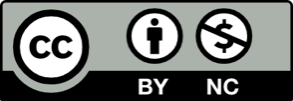 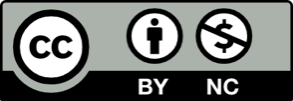 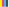 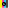 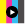 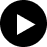 LUTHERHUSKazatelKritik odpustkůUvržen do klatbyPředvolán na říšský sněmPodezřelý z kacířstvíSchovává se na hradech šlechty 